ПРИНЦИПЫ 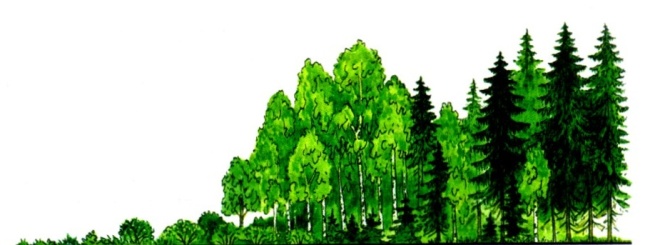 ДОБРОВОЛЬНОЙ СЕРТИФИКАЦИИ ПО СХЕМЕ FSCЛесной попечительский совет (FSC) разработал 10 принципов, которые лежат в основе Российского национального FSC. Принцип 1. Соответствие законодательству и принципам FSC.Пояснение: Необходимо соблюдать законы своей страны, международные соглашения, подписанные Россией, а так же принципы FSC.Принцип 2. Права и обязанности владельцев и пользователей. Пояснение: Необходимо выполнять обязанности по договору аренды. Необходимо уважать права на пользование лесными ресурсами других пользователей – местного населения, охотопользователей и др.Принцип 3. Права коренных народов.Пояснение: Права коренных народов пользования их землями и ресурсами должны признаваться и уважаться. Принцип 4. Отношение с местным населением и права работниковПояснение: Арендатор должен взаимодействовать с местным населением – принимать на работу местное население в первую очередь (если местный житель обладает нужными знаниями и квалификацией). Работодатель должен обеспечить работникам безопасные условия труда, а работники должны соблюдать требования по охране труда.Принцип 5. Использование леса.Пояснение: Арендатор должен стараться полностью использовать заготовленную древесину.Местное население имеет право пользоваться лесными ресурсами  (собирать грибы и ягоды, охотиться и т.д.) в соответствии с российским законодательством.Принцип 6. Воздействие на окружающую среду. Пояснение: Ведение лесного хозяйства должно обеспечивать сохранение видов растений, животных и других организмов, водных ресурсов, почв. Принцип 7. План управления.Пояснение: Вся деятельность предприятия должна планироваться с учетом уменьшения воздействия  на окружающую среду, мнения заинтересованных сторон.Принцип 8. Мониторинг и оценка.Пояснение: Проводится постоянный мониторинг деятельности предприятия как в целом, так и по подразделениям отдельно,  в том числе и по соблюдению норм природоохранного законодательства и принципам FSC. Принцип 9.  Сохранение лесов высокой природоохранной ценности.Пояснение: Предприятие должно выявить участки леса, имеющие особую ценность (с редкими видами растений и животных,  участки, ценные для местного населения, ягодники, родники и др.)Принцип 10. Лесные плантацииНа арендованных территориях не ведется плантационное лесовыращивание. Этот принцип не применим  к ООО «Ивалекс».